Poznáš listnaté stromy a keře v okolí školy? Jestliže správně dosadíš názvy stromů a keřů, z nichž jsou listy na obrázcích, získáš název jednoho cizokrajného stromu. Roste i v několika exemplářích v moravskobudějovických parcích. Tento strom nás zaujme svými velkými listy, nápadnými bílými květy uspořádanými do velkého květenství, vysokým vzrůstem nebo zajímavými plody, které přetrvávají až do následující sezóny a připomínají lusky.   Je to ……………………………………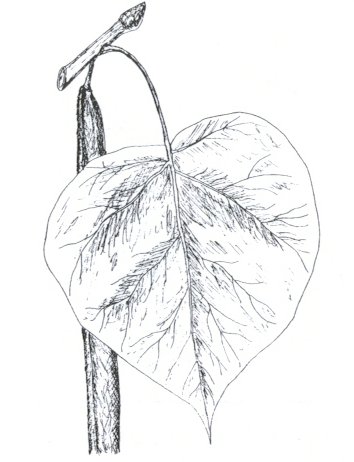 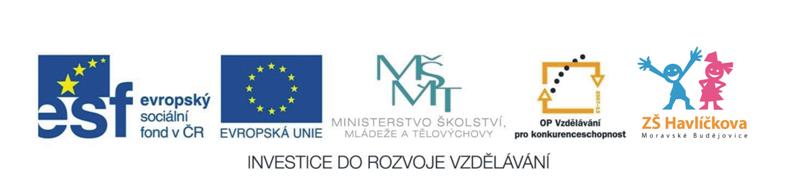 zdroj obrázků: http://junak-racek.sweb.cz/qad00.htmlX 1. 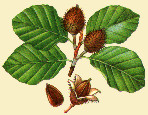  2.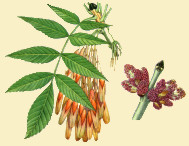  3.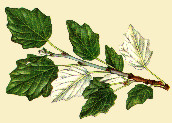  4.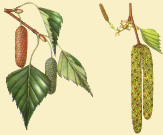  5.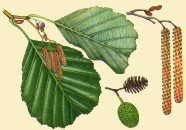  6.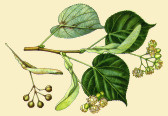  7.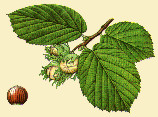  8. 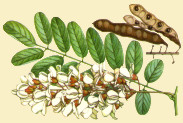 9. 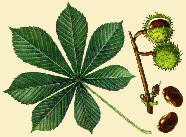  10.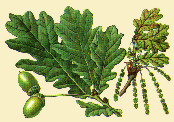  11.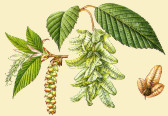  12.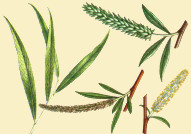  13.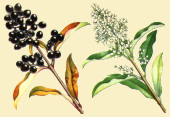  14.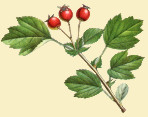  15.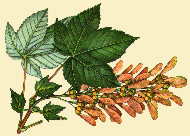  16.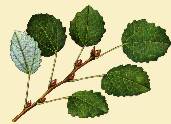  17.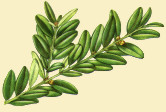  18.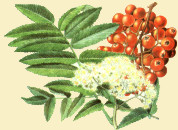 